 16.04.2020r.STARSZAKI ➙ karty pracyTemat tygodnia: Wiosna na wsiZajęcia umuzykalniającePrzygotuj coś do wystukiwania rytmu. Garnek/rondelek/wałek do ciasta, łyżkę/łyżkę drewnianą. Twoim zadaniem będzie wystukać zaprezentowany rytm. Najpierw rozgrzewka. Pamiętaj, że kropka to uderzenie a przerwa to pauza.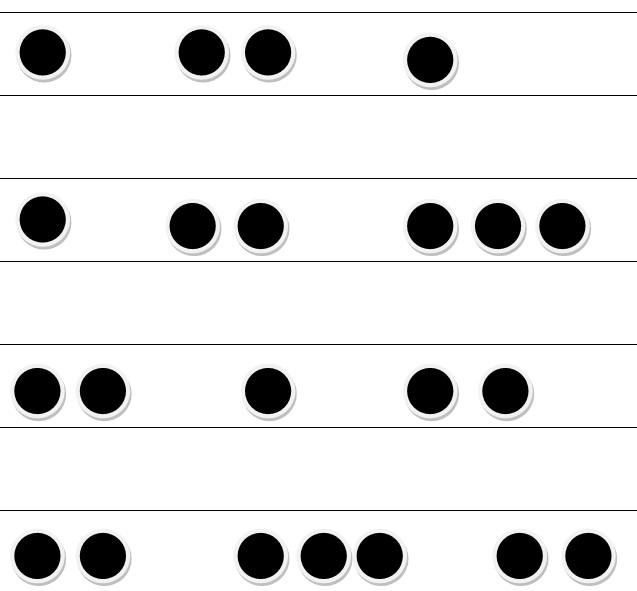 Jeśli już się rozgrzałeś. Spróbuj teraz wystukać rytm do rymowanki. Możesz zmienić ”instrument” jeśli masz ochotę.Najpierw przeczytaj ją 2 razy, żeby zapamiętaćKury poszły do kurnika
Kogut też, on drzwi zamykałPoszły zgodnie, w jednym rzędzie
Każda siadła na swej grzędzieĆwiczenia gimnastyczneW wiejskiej zagrodzie- Nastał ranek, z kurnika wychodzi domowe ptactwo - marsz po pokoju, naśladowanie głosów ptactwa domowego:•   kury - ko, ko, ko•   indyki - gul, gul, gul•   kogut - kukuryku- Zatrzymują się, machają skrzydłami - wykonywanie ruchów rękami.- Rozglądają się czy gospodarz niesie dla nich ziarno - wykonanie skrętów szyi w prawą i lewą stronę.- Kogut wskoczył na płot - wykonywanie podskoków obunóż.- Gospodarz sypie ziarno - skłony w przód.- Gospodarz idzie do obory. Wyprowadza konie, krowy na pastwisko - przemieszczają się na czworakach.- Zwierzęta żeby dojść na pastwisko przechodzą przez mostek - przejście na czworakach po szerokiej ławeczce.- Zwierzęta się najadły. Odpoczywają ciekawie się rozglądając - przejście do leżenia przodem, podparcie dłońmi o podłogę, unoszenie głowy jak najwyżej, spoglądanie raz w jedną, raz w drugą stronę.- Zapadają w drzemkę, leżą na jednym boku, po chwili odwracają się na drugi bok - przechodzą z leżenia na prawym boku do leżenia na lewym boku.- Zbliża się wieczór, zwierzęta wracają do obory - chód na czworakach, przejście przez "mostek" (jak wyżej).Na zakończenie ćwiczenie rozluźniające - stanie w lekkim rozkroku, swobodny zwis tułowia i rąk.Karty pracy – wieś (następna strona)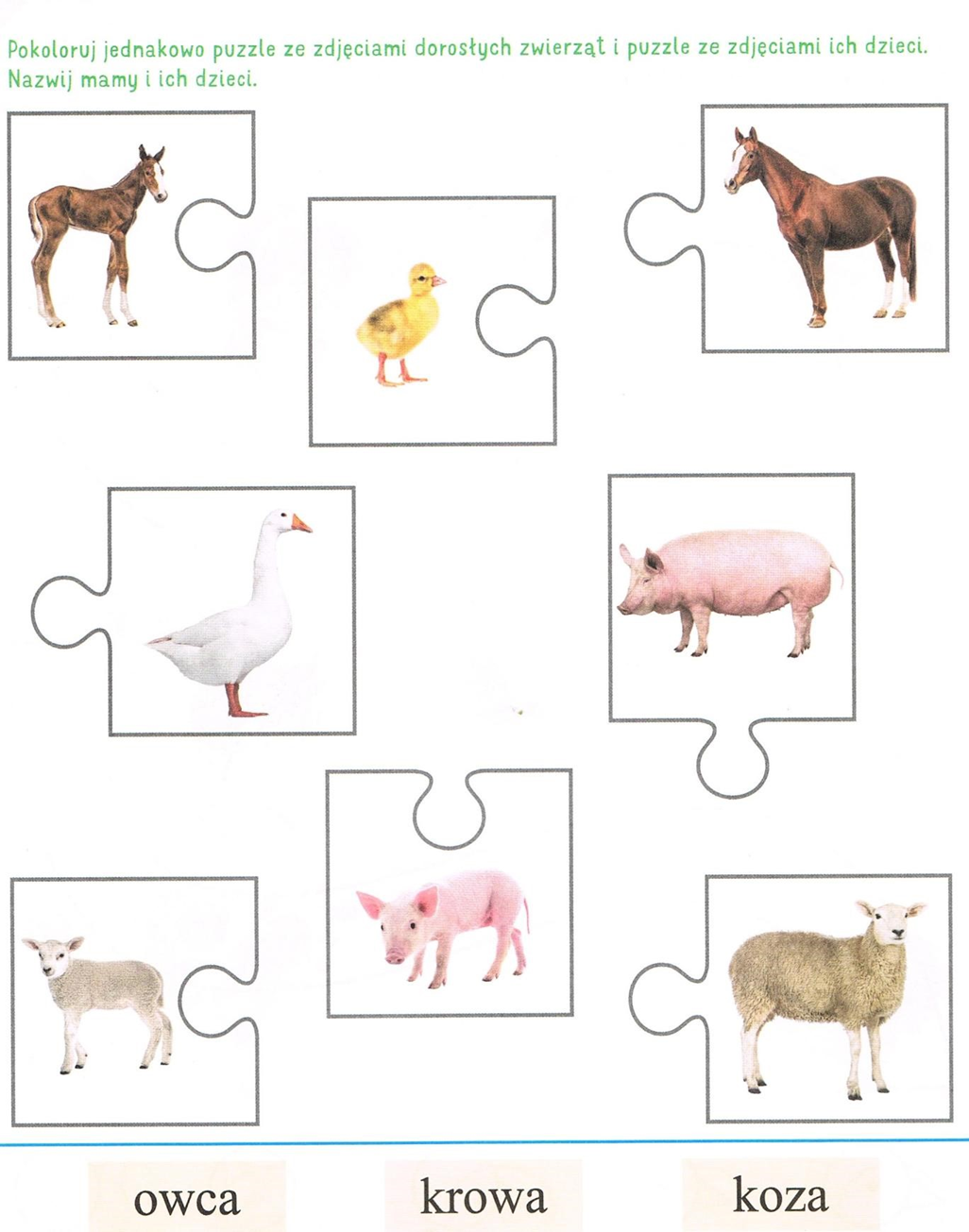 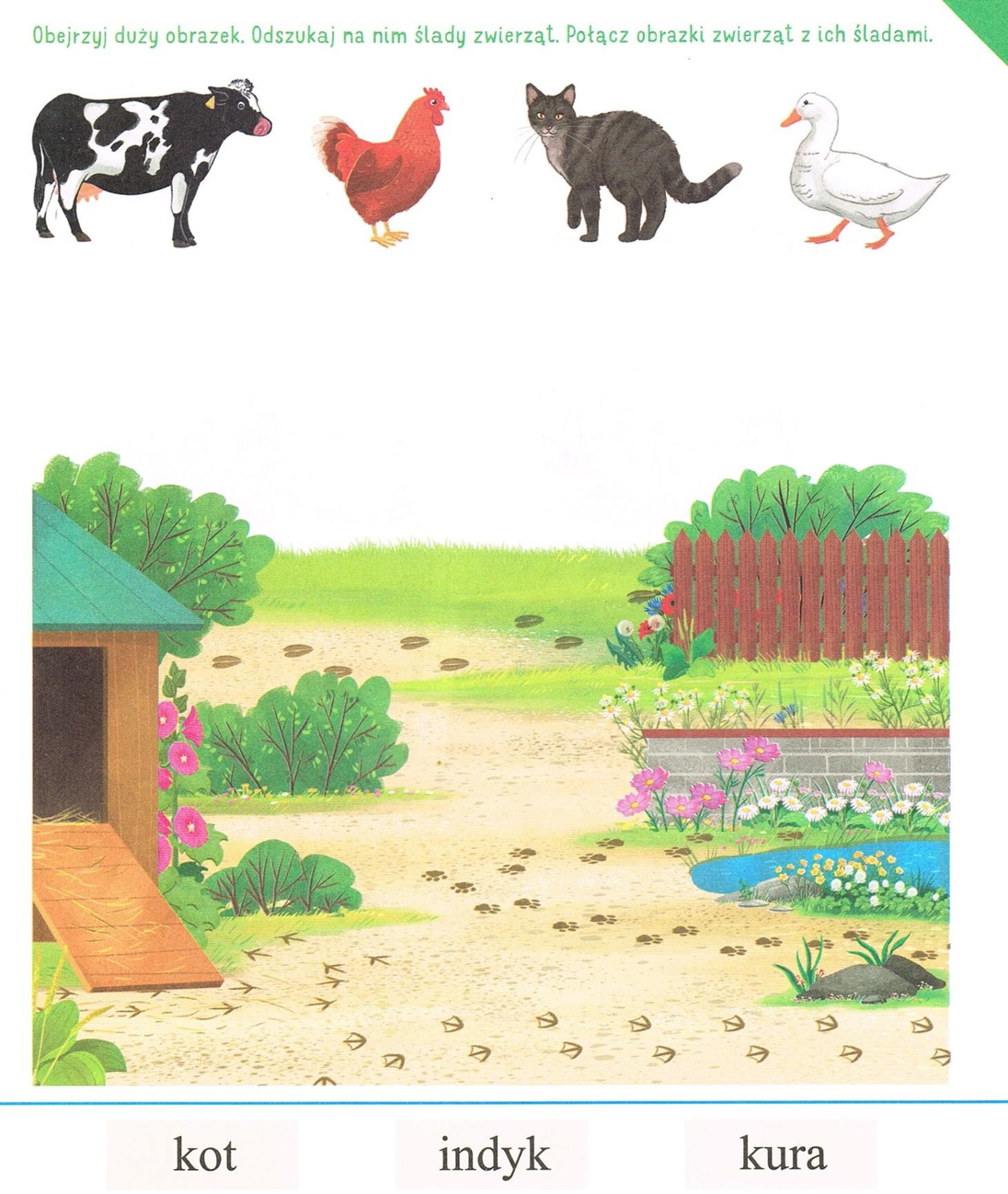 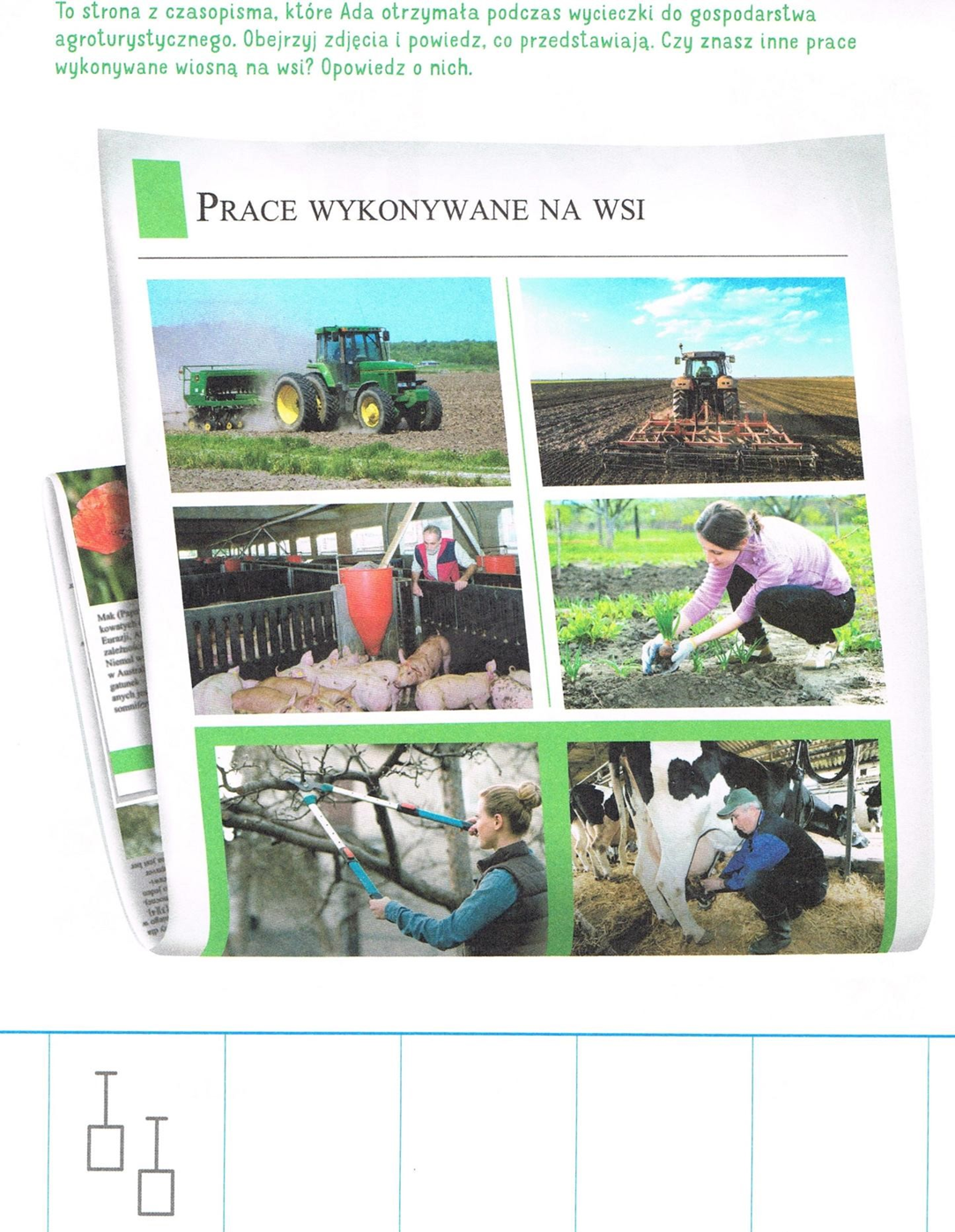 Przygotowała: Aneta Zielińska